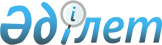 "Шиелі ауданының 2011-2013 жылдарға арналған бюджеті туралы" аудандық мәслихаттың 2010 жылғы 24 желтоқсандағы N 41/2 шешіміне өзгерістер мен толықтырулар енгізу туралы
					
			Күшін жойған
			
			
		
					Қызылорда облысы Шиелі аудандық мәслихатының 2011 жылғы 11 сәуірдегі N 44/4 шешімі. Қызылорда облысының Әділет департаментінде 2011 жылы 18 сәуірде N 10-9-200 тіркелді. Күші жойылды - Қызылорда облысы Шиелі аудандық мәслихатының 2012 жылғы 12 сәуірдегі N 3/4 шешімімен      Ескерту. Күші жойылды - Қызылорда облысы Шиелі аудандық мәслихатының 2012.04.12 N 3/4 шешімімен.

      Қазақстан Республикасының 2008 жылғы 4 желтоқсандағы "Бюджет кодексіне", Қазақстан Республикасының 2001 жылғы 23 қаңтардағы "Қазақстан Республикасындағы жергілікті мемлекеттік басқару және өзін-өзі басқару туралы" Заңының 6 бабының 1 тармағының 1) тармақшасына және 7 бабының 1 тармағын басшылыққа ала отырып аудандық мәслихат (кезекті XXXXIV сессиясы) ШЕШІМ ЕТЕДІ:



      1. "Шиелі ауданының 2011-2013 жылдарға арналған бюджеті туралы" (нормативтік құқықтық актілерді мемлекеттік тіркеу Тізілімінде 

10-9-182 нөмірімен тіркелген, аудандық "Өскен Өңір" газетінің 2011 жылғы 26 қаңтарындағы N 8-9 шығарылымдарында жарияланған) аудандық мәслихаттың 2010 жылғы 24 желтоқсандағы N 41/2 шешіміне мынадай өзгерістер мен толықтырулар енгізілсін:



      1-тармақта:

      1) тармақшадағы:

      "5 515 076" деген сандар "5 713 844" деген сандармен ауыстырылсын;

      "4 355 833" деген сандар "4 554 601" деген сандармен ауыстырылсын;

      2) тармақшадағы:

      "5 520 281" деген сандар "5 719 049" деген сандармен ауыстырылсын;

      3) тармақшадағы:

      "18 660" деген сандар "92 160" деген сандармен ауыстырылсын;

      "26 672" деген сандар "100 172" деген сандармен ауыстырылсын;

      5) тармақшадағы:

      "-23 865" деген сандар "-97 365" деген сандармен ауыстырылсын;

      6) тармақшадағы:

      "23 865" деген сандар "97 365" деген сандармен ауыстырылсын;

      "26 672" деген сандар "100 172" деген сандармен ауыстырылсын;



      аталған шешімнің 1-қосымшасы осы шешімнің 1-қосымшасына сәйкес редакцияда жазылсын.



      7 тармақта:

      аталған шешімнің 4-қосымшасы осы шешімнің 2-қосымшасына сәйкес редакцияда жазылсын.



      8-тармақта:

      аталған шешімнің 7-қосымшасы осы шешімнің 3-қосымшасына сәйкес редакцияда жазылсын.



      2. Осы шешім 2011 жылдың 1 қаңтарынан бастап қолданысқа енгізіледі.      Аудандық мәслихаттың

      сессия төрағасы                           Н. Палымбет      Аудандық мәслихаттың хатшысы              С. Оразымбетов2011 жылғы 11 сәуірдегі

      N 44/4 шешіміне 1-қосымша      2010 жылғы 24 желтоқсандағы

      N 41/2 шешімінің 1-қосымшасы 

2011 жылға арналған аудандық бюджет         2011 жылғы 11 сәуірдегі

      N 44/4 шешіміне 2-қосымша       2010 жылғы 24 желтоқсандағы

      N 41/2 шешімінің 4-қосымшасы 

Кент, ауылдық (селолық) округ әкiмi аппаратының 2011 жылға арналған жергiлiктi бюджеттерінің шығыстары      2011 жылғы сәуірдегі

      N 44/4 шешіміне 3-қосымшасы       2010 жылғы 24 желтоқсандағы

      N 41/2 шешімінің 7-қосымшасы 

2011-2013 жылдарға арналған аудандық бюджеттiң даму бағдарламаларының тiзiмi
					© 2012. Қазақстан Республикасы Әділет министрлігінің «Қазақстан Республикасының Заңнама және құқықтық ақпарат институты» ШЖҚ РМК
				СанатыСанатыСанатыСанатыСомасы, мың теңге
СыныбыСыныбыСыныбыІшкі сыныбыІшкі сыныбы1
2
3
4
5
Атауы
1. Кірістер5713844100Салықтық түсімдер1075958110Табыс салығы492048112Жеке табыс салығы492048130Әлеуметтiк салық350562131Әлеуметтік салық350562140Меншiкке салынатын салықтар211046141Мүлiкке салынатын салықтар155089143Жер салығы8550144Көлiк құралдарына салынатын салық46500145Бірыңғай жер салығы907150Тауарларға, жұмыстарға және қызметтерге салынатын ішкі салықтар17450152Акциздер5300153Табиғи және басқа ресурстарды пайдаланғаны үшiн түсетiн түсiмдер2600154Кәсiпкерлiк және кәсiби қызметтi жүргiзгенi үшiн алынатын алымдар8350155Құмар ойын бизнеске салық1200180Заңдық мәнді іс-әрекеттерді жасағаны және (немесе) оған уәкілеттігі бар мемлекеттік органдар немесе лауазымды адамдар құжаттар бергені үшін алынатын міндетті төлемдер4852181Мемлекеттік баж4852200Салықтық емес түсімдер12185210Мемлекет меншігінен түсетін кірістер485215Мемлекет меншігіндегі мүлікті жалға беруден түсетін кірістер485260Басқа да салықтық емес түсiмдер11700261Басқа да салықтық емес түсiмдер11700300Негізгі капиталды сатудан түсетін түсімдер71100310Мемлекеттік мекемелерге бекітілген мемлекеттік мүлікті сату45600311Мемлекеттік мекемелерге бекітілген мемлекеттік мүлікті сату45600330Жерді және материалдық емес активтерді сату25500331Жерді сату15500332Материалдық емес активтерді сату10000400Трансферттер түсімі4554601420Мемлекеттік басқарудың жоғары тұрған органдарынан түсетін трансферттер4554601422Облыстық бюджеттен түсетін трансферттер4554601Функционалдық топФункционалдық топФункционалдық топФункционалдық топБюджеттік бағдарламалардың әкiмшiсiБюджеттік бағдарламалардың әкiмшiсiБюджеттік бағдарламалардың әкiмшiсiБағдарламаБағдарламаАтауы2. Шығындар57190491Жалпы сипаттағы мемлекеттiк қызметтер 320122112Аудан (облыстық маңызы бар қала) мәслихатының аппараты211471Аудан (облыстық маңызы бар қала) мәслихатының қызметін қамтамасыз ету жөніндегі қызметтер206473Мемлекеттік органдардың күрделі шығыстары500122Аудан (облыстық маңызы бар қала) әкімінің аппараты644621Аудан (облыстық маңызы бар қала) әкімінің қызметін қамтамасыз ету жөніндегі қызметтер612423Мемлекеттік органдардың күрделі шығыстары3220123Қаладағы аудан, аудандық маңызы бар қала, кент, ауыл (село), ауылдық (селолық) округ әкімінің аппараты2046851Қаладағы ауданның, аудандық маңызы бар қаланың, кенттің, ауылдың (селоның), ауылдық (селолық) округ әкімінің қызметін қамтамасыз ету жөніндегі қызметтер20012522Мемлекеттік органдардың күрделі шығыстары4560452Ауданның (облыстық маңызы бар қаланың) қаржы бөлімі160601Аудандық бюджетті орындау және коммуналдық меншікті (облыстық маңызы бар қала) саласындағы мемлекеттік саясатты іске асыру жөніндегі қызметтер1593311Коммуналдық меншікке түскен мүлікті есепке алу, сақтау, бағалау және сату127453Ауданның (облыстық маңызы бар қаланың) экономика және бюджеттік жоспарлау бөлімі137681Экономикалық саясатты, мемлекеттік жоспарлау жүйесін қалыптастыру және дамыту және ауданды (облыстық маңызы бар қаланы) басқару саласындағы мемлекеттік саясатты іске асыру жөніндегі қызметтер137682Қорғаныс2066122Аудан (облыстық маңызы бар қала) әкімінің аппараты20665Жалпыға бірдей әскери міндетті атқару шеңберіндегі іс-шаралар18246Аудан (облыстық маңызы бар қала) ауқымындағы төтенше жағдайлардың алдын алу және оларды жою2423Қоғамдық тәртіп, қауіпсіздік, құқық, сот, қылмыстық-атқару қызметі5033458Ауданның (облыстық маңызы бар қаланың) тұрғын үй-коммуналдық шаруашылық, жолаушылар көлігі және автомобиль жолдары бөлімі503321Елді мекендерде жол жүрісі қауіпсіздігін қамтамасыз ету50334Бiлiм беру3870230123Қаладағы аудан аудандық маңызы бар қала, кент, аул (село), ауылдық (селолық) округ әкімі аппараты2795Ауылдық (селолық) жерлерде балаларды мектепке дейін тегін алып баруды және кері алып келуді ұйымдастыру279464Ауданның (облыстық маңызы бар қала) білім бөлімі38699511Жергілікті деңгейде білім беру саласындағы мемлекеттік саясатты іске асыру жөніндегі қызметтер190383Жалпы білім беру32148645Ауданның (облыстық маңызы бар қаланың) мемлекеттiк бiлiм беру мекемелер үшiн оқулықтар мен оқу-әдістемелік кешендерді сатып алу және жеткiзу149806Балаларға қосымша білім беру1868547Аудандық (қалалық) ауқымындағы мектеп олимпиадаларын және мектептен тыс іс-шараларды өткiзу3499Мектепке дейінгі тәрбие ұйымдарының қызметін қамтамасыз ету38622215Жетім баланы (жетім балаларды) және ата-аналарының қамқорынсыз қалған баланы (балаларды) күтіп-ұстауға асыраушыларына ай сайынғы ақшалай қаражат төлемдері1285220Үйде оқытылатын мүгедек балаларды жабдықпен, бағдарламалық қамтыммен қамтамасыз ету1083521Мектеп мұғалімдеріне және мектепке дейінгі ұйымдардың тәрбиешілеріне біліктілік санаты үшін қосымша ақы көлемін ұлғайту23957467Ауданның (облыстық маңызы бар қала) құрылыс бөлімі037Білім беру объектілерін салу және реконструкциялау05Денсаулық сақтау64123Қаладағы аудан аудандық маңызы бар қала, кент, аул (село), ауылдық (селолық) округ әкімінің аппараты642Ерекше жағдайларда сырқаты ауыр адамдарды дәрігерлік көмек көрсететін ең жақын денсаулық сақтау ұйымына жеткізуді ұйымдастыру646Әлеуметтiк көмек және әлеуметтiк қамсыздандыру374913451Ауданның (облыстық маңызы бар қаланың) жұмыспен қамту және әлеуметтік бағдарламалар бөлімі3749131Жергілікті деңгейде халық үшін әлеуметтік бағдарламаларды жұмыспен қамтуды қамтамасыз етуді іске асыру саласындағы мемлекеттік саясатты іске асыру жөніндегі қызметтер2685621Мемлекеттік органдардың күрделі шығыстары8502Еңбекпен қамту бағдарламасы409673Қайтыс болған Совет одағы батырларын, "Халық қаһармандарын", Социалистік Еңбек ерлерін, Даңқ Орденінің үш дәрежесімен және "Отан"орденімен марапатталған соғыс ардагерлері мен мүгедектерін жерлеу рәсімдері бойынша қызмет көрсету584Ауылдық елді мекендерде тұратын және жұмыс істейтін мемлекеттік денсаулық сақтау, әлеуметтік қамсыздандыру, мәдениет және спорт ұйымдарының мамандарына және ауылдық жерде жұмыс істейтін білім берудің педагог қызметкерлеріне отын сатып алуға Қазақстан Республикасының заңнамасына сәйкес әлеуметтік көмек көрсету197555Мемлекеттік атаулы әлеуметтік көмек 213556Тұрғын үй көмегі264367Жергілікті өкілетті органдардың шешімі бойынша мұқтаж азаматтардың жекелеген топтарына әлеуметтік көмек4002491999 жылдың 26 шілдесінде "Отан", "Даңқ" ордендерiмен марапатталған, "Халық қаҺарманы" атағын және республиканың құрметтi атақтарын алған азаматтарды әлеуметтiк қолдау15410Үйден тәрбиеленіп оқытылатын мүгедек балаларды материалдық қамтамасыз ету319311Жәрдемақыларды және басқа да әлеуметтік төлемдерді есептеу, төлеу және жеткізу бойынша қызметтерге ақы төлеу296614Мұқтаж азаматтарға үйде әлеуметтiк көмек көрсету501141618 жасқа дейінгі балаларға мемлекеттік жәрдемақылар 11561217Мүгедектерді оңалту жеке бағдарламасына сәйкес, мұқтаж мүгедектерді міндетті гигиеналық құралдармен қамтамасыз етуге және ымдау тілі мамандарының, жеке көмекшілердің қызмет көрсету1524523Жұмыспен қамту орталықтарының қызметін қамтамасыз ету113287Тұрғын үй-коммуналдық шаруашылық433514123Қаладағы аудан, аудандық маңызы бар қала, кент, аул (село), ауылдық (селолық) округ әкімінің аппараты661328Елді мекендерде көшелерді жарықтандыру344329Елді мекендердің санитариясын қамтамасыз ету1350011Елді мекендерді абаттандыру мен көгалдандыру18200467Ауданның құрылыс бөлімі2977823Мемлекеттік коммуналдық тұрғын үй қорының тұрғын үй құрылысы және (немесе) сатып алу126004Инженерлік коммуникациялық инфрақұрылымды дамыту, жайластыру және (немесе) сатып алу590005Коммуналдық шаруашылығын дамыту70006Сумен жабдықтау жүйесін дамыту19818219Тұрғын үй салу 022Жұмыспен қамту 2020 бағдарламасы шеңберінде инженерлік коммуникациялық инфрақұрылымдардың дамуы21000458Ауданның тұрғын үй-коммуналдық шаруашылық, жолаушылар көлігі және автомобиль жолдары бөлімі6960028Коммуналдық шаруашылығын дамыту696008Мәдениет, спорт, туризм және ақпараттық кеңістiк269374455Ауданның мәдениет және тілдерді дамыту бөлімі1886651Жергілікті деңгейде тілдерді және мәдениетті дамыту саласындағы мемлекеттік саясатты іске асыру жөніндегі қызметтер85513Мәдени-демалыс жұмысын қолдау1205456Аудандық (қалалық) кiтапханалардың жұмыс iстеуi590347Мемлекеттік тілді және Қазақстан халықтарының басқа да тілдерін дамыту535456Ауданның ішкі саясат бөлімі145091Жергілікті деңгейде аппарат, мемлекеттілікті нығайту және азаматтардың әлеуметтік сенімділігін қалыптастыруда мемлекеттік саясатты іске асыру жөніндегі қызметтер83342Газеттер мен журналдар арқылы мемлекеттiк ақпараттық саясат жүргізу жөніндегі қызметтер30003Жастар саясаты саласындағы өңірлік бағдарламаларды iске асыру26755Телерадиохабарлары арқылы мемлекеттік ақпараттық саясат жүргізу жөніндегі қызметтер500465Ауданның дене шынықтыру және спорт бөлімі162001Жергілікті деңгейде дене шынықтыру және спорт саласындағы мемлекеттік саясатты іске асыру жөніндегі қызметтер101626Аудандық (облыстық маңызы бар қалалық) деңгейде спорттық жарыстар өткiзу10707Әртүрлi спорт түрлерi бойынша аудан (облыстық маңызы бар қала) құрама командаларының мүшелерiн дайындау және олардың облыстық спорт жарыстарына қатысуы41184Мемлекеттік органдардың күрделі шығыстары850467Ауданның құрылыс бөлімі500008Спорт объектілерін дамыту5000010Ауыл, су, орман, балық шаруашылығы, ерекше қорғалатын табиғи аумақтар, қоршаған ортаны және жануарлар дүниесін қорғау, жер қатынастары84810462Ауданның (облыстық маңызы бар қаланың) ауыл шаруашылығы бөлімі243001Жергілікті деңгейде ауыл шаруашылығы саласындағы мемлекеттік саясатты іске асыру жөніндегі қызметтер147316Мемлекеттік органдардың күрделі шығыстары15099Республикалық бюджеттен берілетін нысаналы трансферттер есебінен ауылдық елді мекендер саласының мамандарын әлеуметтік қолдау шараларын іске асыру9419473Ауданның (облыстық маңызы бар қаланың) ветеринария бөлімі523151Жергілікті деңгейде ветеринария саласындағы мемлекеттік саясатты іске асыру жөніндегі қызметтер82813Мемлекеттік органдардың күрделі шығыстары06Ауру жануарларды санитарлық союды ұйымдастыру7748Алып қойылатын және жойылатын ауру жануарлардың, жануарлардан алынатын өнімдер мен шикізаттың құнын иелеріне өтеу48111Эпизоотияға қарсы іс-шаралар жүргізу42779463Ауданның (облыстық маңызы бар қаланың) жер қатынастар бөлімі81951Аудан (облыстық маңызы бар қала) аумағында жер қатынастарын реттеу саласындағы мемлекеттік саясатты іске асыру жөніндегі қызметтер819511Өнеркәсіп, сәулет, қала құрылысы және құрылыс қызметі29072467Ауданның (облыстық маңызы бар қаланың) құрылыс бөлімі104311Жергілікті деңгейде құрылысы саласындағы мемлекеттік саясатты іске асыру жөніндегі қызметтер10431468Ауданның (облыстық маңызы бар қаланың) сәулет және қала құрылысы бөлімі186411Жергілікті деңгейде сәулет және қала құрылысы саласындағы мемлекеттік саясатты іске асыру жөніндегі қызметтер72133Ауданның қала құрылысы даму аумағын және елді мекендердің бас жоспарлары схемаларын әзірлеу1142812Көлiк және коммуникациялар292912123Қаладағы аудан, аудандық маңызы бар қала, кент, ауыл (село), ауылдық (селолық) округ әкімінің аппараты17179013Аудандық маңызы бар қалаларда, кенттерде, ауылдарда (селоларда), ауылдық (селолық) округтерде автомобиль жолдарының жұмыс істеуін қамтамасыз ету171790458Ауданның (облыстық маңызы бар қаланың) тұрғын үй-коммуналдық шаруашылық, жолаушылар көлігі және автомобиль жолдары бөлімі12112223Автомобиль жолдарының жұмыс істеуін қамтамасыз ету12112213Басқалар22043452Ауданның (облыстық маңызы бар қаланың) қаржы бөлімі550012Ауданның (облыстық маңызы бар қаланың) жергілікті атқарушы органының резерві 5500469Ауданның (облыстық маңызы бар қаланың) кәсіпкерлік бөлімі71141Жергілікті деңгейде кәсіпкерлік пен өнеркәсіпті дамыту саласындағы мемлекеттік саясатты іске асыру жөніндегі қызметтер68893Кәсіпкерлік қызметті қолдау225458Ауданның (облыстық маңызы бар қаланың) тұрғын үй-коммуналдық шаруашылық, жолаушылар көлігі және автомобиль жолдары бөлімі94291Жергілікті деңгейде тұрғын үй-коммуналдық шаруашылығы, жолаушылар көлігі және автомобиль жолдары саласындағы мемлекеттік саясатты іске асыру жөніндегі қызметтер942915Трансферттер14896452Аудандық қаржы бөлiмi148966Нысаналы трансферттердi қайтару148963. Таза бюджеттік кредиттеу92160Бюджеттік кредиттер10017210Ауыл, су, орман, балық шаруашылығы, ерекше қорғалатын табиғи аумақтар, қоршаған ортаны және жануарлар дүниесін қорғау, жер қатынастары26672462Ауданның (облыстық маңызы бар қаланың) ауыл шаруашылығы бөлімі266728Ауылдық елді мекендердің әлеуметтік саласының мамандарын әлеуметтік қолдау шараларын іске асыру үшін жергілікті атқарушы органдарға берілетін бюджеттік кредиттер266727Тұрғын үй-коммуналдық шаруашылық73500467Ауданның (облыстық маңызы бар қала) құрылыс бөлімі7350019Тұрғын үй салу 735005Бюджеттік кредиттерді өтеу80121Бюджеттік кредиттерді өтеу80121Мемлекеттік бюджеттен берілген бюджеттік кредиттерді өтеу80124. Қаржы активтерімен операциялар бойынша сальдо05. Бюджет тапшылығы (профициті)-973656. Бюджет тапшылығын қаржыландыру (профициттін пайдалану)973657Қарыздар түсімі1001722Қарыз алу келісім-шарттары1001723Ауданның жергілікті атқарушы органы алатын қарыздар10017216Қарыздарды өтеу124482452Аудандық қаржы бөлiмi1244828Жергілікті атқарушы органның жоғары тұрған бюджет алдындағы борышын өтеу1244828Бюджет қаражатының пайдаланылатын қалдықтары1216751Бюджет қаражатының бос қалдықтары 1216751Бюджет қаражатының бос қалдықтары 1216752Есепті кезең соңындағы бюджет қаражатының қалдықтары01Есепті кезең соңындағы бюджет қаражатының қалдықтары0Функционалдық топФункционалдық топФункционалдық топФункционалдық топСомасы, мың теңге
Бюджеттік бағдарламалардың әкiмшiсiБюджеттік бағдарламалардың әкiмшiсiБюджеттік бағдарламалардың әкiмшiсiБағдарламаБағдарлама1
2
3
4
5
Атауы
2. Шығындар4383901Жалпы сипаттағы мемлекеттiк қызметтер көрсету200125123Қаладағы аудан, аудандық маңызы бар қала, кент, ауыл (село), ауылдық (селолық) округ әкімінің аппараты2001251Қаладағы ауданның, аудандық маңызы бар қаланың, кенттің, ауылдың (селоның), ауылдық (селолық) округ әкімінің қызметін қамтамасыз ету жөніндегі қызметтер20012522Мемлекеттік органдардың күрделі шығыстары45604Бiлiм беру279123Қаладағы аудан, аудандық маңызы бар қала, кент, ауыл (село), ауылдық (селолық) округ әкімінің аппараты2795Ауылдық (селолық) жерлерде балаларды мектепке дейін тегін алып баруды және кері алып келуді ұйымдастыру2795Денсаулық сақтау64123Қаладағы аудан, аудандық маңызы бар қала, кент, ауыл (село), ауылдық (селолық) округ әкімінің аппараты642Ерекше жағдайларда сырқаты ауыр адамдарды дәрігерлік көмек көрсететін ең жақын денсаулық сақтау ұйымына жеткізуді ұйымдастыру647Тұрғын үй коммуналдық шаруашылық66132123Қаладағы аудан, аудандық маңызы бар қала, кент, ауыл (село), ауылдық (селолық) округ әкімінің аппараты661328Елді мекендерде көшелерді жарықтандыру344329Елді мекендердің санитариясын қамтамасыз ету1350011Елді мекендерді абаттандыру мен көгалдандыру1820012Көлiк және коммуникациялар171790123Қаладағы аудан, аудандық маңызы бар қала, кент, ауыл (село), ауылдық (селолық) округ әкімінің аппараты17179013Аудандық маңызы бар қалаларда, кенттерде, ауылдарда (селоларда), ауылдық (селолық) округтерде автомобиль жолдарының жұмыс істеуін қамтамасыз ету171790Функционалдық топФункционалдық топФункционалдық топФункционалдық топБюджеттік бағдарламалардың әкiмшiсiБюджеттік бағдарламалардың әкiмшiсiБюджеттік бағдарламалардың әкiмшiсiБағдарламаБағдарлама1
2
3
4
Атауы
2. Шығындар7Тұрғын үй коммуналдық шаруашылық467Ауданның (облыстық маңызы бар қала) құрылыс бөлімі3Мемлекеттік коммуналдық тұрғын үй қорының тұрғын үй құрылысы және (немесе) сатып алу4Инженерлік коммуникациялық инфрақұрылымды дамыту, жайластыру және (немесе) сатып алу5Коммуналдық шаруашылығын дамыту6Сумен жабдықтау жүйесін дамыту8Спорт объектілерін дамыту19Тұрғын үй салу 22Жұмыспен қамту 2020 бағдарламасы шеңберінде инженерлік коммуникациялық инфрақұрылымдардың дамуы458Ауданның тұрғын үй-коммуналдық шаруашылық, жолаушылар көлігі және автомобиль жолдары бөлімі28Коммуналдық шаруашылығын дамыту